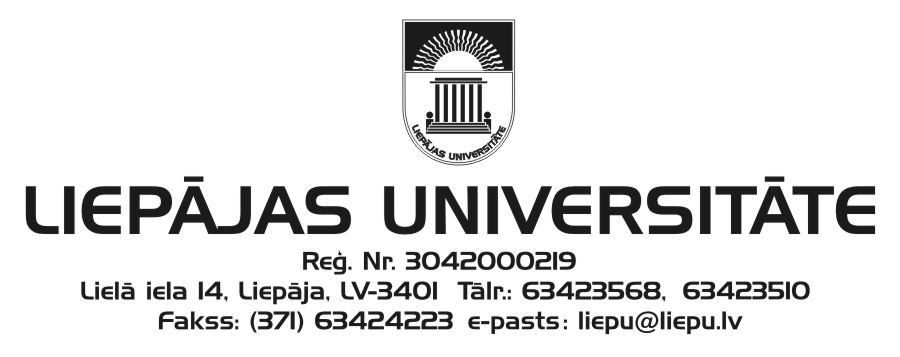 Liepāja UniversityFaculty of Humanities and Arts andKurzeme Institute of Humanitiesinvite you to participate in the 19th  International Scientific Conference“The Word: Aspects of Research”which will be held at Liepāja University27–28 November 2014 Please submit your application (see the attached form) to the Scientific and Organising Committee (e-mail: balti@liepu.lv) by 14 October 2014. The acceptance letter will be sent by 31 October 2014.Working languages: Latvian, Lithuanian, English, German, and Russian.Conference fee: EUR 65.00 Please transfer your participant fee by 7 November 2014 to the following account:Liepāja University Lielā iela 14, Liepāja, LV-3401Reg. No.: LV90000036859Account: LV45TREL9150190000000Indicate: your first name, surnameDetails: conference “The Word: Aspects of Research” participant feeECC – 21499The 19th conference “The Word: Aspects of Research” is dedicated to  Liepāja University 60th  Anniversary.Dr. Philol. Ieva Ozola, Head of the Scientific CommitteeDr. Philol. Linda Lauze, Head of the Organising CommitteeAddress of the Scientific and Organising Committee:	Liepāja University 	Faculty of Humanities and Arts	Kūrmājas pr. 13	Liepāja, LV-3401	Mg. Philol. Anita Helviga, Secretary 	Phone: (+371) 63483781		e-mail: balti@liepu.lv19th  International Scientific Conference“The Word: Aspects of Research”27–28 November 2014 LiepājaAPPLICATION FORMFirst name, surname Scientific (academic) degreeCurrent doctoral studies (institution, programme)Job, positionE-mailPhonePostal address  Theme of the speech (title)Abstract Presentation equipment required   _______(date)